İÇİNDEKİLER1. AMAÇ2. KAPSAM3. TANIMLAR4. SORUMLULAR5. İLETİŞİM UYGULAMALARI6. SALGIN ACİL DURUM İLETİŞİM LİSTESİ1. AMAÇBu iletişim planının amacı , okulumuzdaki iletişim yöntemlerini ve sorumlulukları belirlemeye, iç ve dış iletişimin nasıl sağlanacağına ve mevcut iletişim ağının sağlıklı ve sürekli bir şekilde nasıl yürütüleceğine yönelik sistem oluşturmaktır.2.KAPSAMBu prosedür okulumuz hedef kitlesini, iletişim araç ve yöntemlerini kapsar.3. TANIMLARİletişim:İletilen bilginin hem gönderici hem de alıcı tarafından anlaşıldığı ortamda bilginin bir göndericiden bir alıcıya aktarılma sürecidir.İletişim Ağı: İletişim araçlarının birbirleriyle ortak bağlantı kurma veya iş birliği sağlama durumu veya düzenidir. Hedef kitle: Okul içinde ve okul dışındaki iletişim paydaşlarını (okul çalışanları, öğrenci/öğrenci yakınları, dış tedarikçiler, diğer kamu kurumları, özel kurum ve kuruluşlar gibi) ifade etmektedir.4. SORUMLULARTüm çalışanlar5.  İLETİŞİM UYGULAMALARI5.1. İç İletişim a)   Ne ile ilgili (hangi konuda) iletişim kuracağı,Çeşitli salgın hastalık semptomları (ateş, öksürük, burun akıntısı, solunum sıkıntısı, ishal vb.) gösteren bir   durumla karşılaşıldığında iletişim kurulacaktır.b)   Ne zaman iletişim kuracağı,Çeşitli salgın hastalık semptomları (ateş, öksürük, burun akıntısı, solunum sıkıntısı, ishal vb.) gösteren bir   durumla karşılaşıldığında hemen iletişim kurulacaktır.c)   Kiminle iletişim kuracağı,Çeşitli salgın hastalık semptomları (ateş, öksürük, burun akıntısı, solunum sıkıntısı, ishal vb.) gösteren bir   durumla karşılaşıldığında  HEÖK sorumlusu ve Okul müdürü aranacaktır.d)   Nasıl iletişim kuracağı,Çeşitli salgın hastalık semptomları (ateş, öksürük, burun akıntısı, solunum sıkıntısı, ishal vb.) gösteren bir   durumla karşılaşıldığında cep telefonu/varsa telsiz ya da yüz yüze  iletişim kurulacaktır.e)   Kimin iletişim kuracağı.Çeşitli salgın hastalık semptomları (ateş, öksürük, burun akıntısı, solunum sıkıntısı, ishal vb.) gösteren bir   durum nerede yaşandıysa, o birimden/sınıftan  sorumlu çalışan HEÖK sorumlusu ve Okul Müdürüyle iletişim kuracaktır. 5.2. Dış İletişima)   Ne ile ilgili (hangi konuda) iletişim kuracağı,Çeşitli salgın hastalık semptomları (ateş, öksürük, burun akıntısı, solunum sıkıntısı, ishal vb.) gösteren bir   durumla karşılaşıldığında iletişim kurulacaktır.b)   Ne zaman iletişim kuracağı,Çeşitli salgın hastalık semptomları (ateş, öksürük, burun akıntısı, solunum sıkıntısı, ishal vb.) gösteren bir   durumla karşılaşıldığında hemen iletişim kurulacaktır.c)   Kiminle iletişim kuracağı,Ateş, öksürük, burun akıntısı, solunum sıkıntısı gibi salgın hastalık belirtileri olan veya temaslısı olan öğretmen, öğrenci ya da çalışanların tespit edilmesi durumunda zaman geçirmeksizin, sıralı olarak aranması gereken kişiler.d)   Nasıl iletişim kuracağı,Cep telefonu ile iletişim kurulur.e)   Kimin iletişim kuracağı.Ateş, öksürük, burun akıntısı, solunum sıkıntısı gibi salgın hastalık belirtileri olan veya temaslısı olan öğretmen, öğrenci ya da çalışanların tespit edilmesi durumunda HEÖK sorumlusu ilgili birimleri arar.6. SALGIN ACİL DURUM İLETİŞİM LİSTESİNot: Bu çizelge bütün çalışan ve öğrencilerin görebileceği uygun yerlere asılmalıdır.11/09/2020ONAYCemalettin ALTUNOKUL MÜDÜRÜOLTU MESLEKİ VE TEKNİK ANADOLU LİSESİ MÜDÜRLÜĞÜSALGIN ACİL DURUM İLETİŞİM PLANI Doküman NoPL-7OLTU MESLEKİ VE TEKNİK ANADOLU LİSESİ MÜDÜRLÜĞÜSALGIN ACİL DURUM İLETİŞİM PLANI Sayfa No 1-3OLTU MESLEKİ VE TEKNİK ANADOLU LİSESİ MÜDÜRLÜĞÜSALGIN ACİL DURUM İLETİŞİM PLANI Revizyon NoOLTU MESLEKİ VE TEKNİK ANADOLU LİSESİ MÜDÜRLÜĞÜSALGIN ACİL DURUM İLETİŞİM PLANI Rev. TarihiOLTU MESLEKİ VE TEKNİK ANADOLU LİSESİ MÜDÜRLÜĞÜSALGIN ACİL DURUM İLETİŞİM PLANI Yayın Tarihi11/09/2020OLTU MESLEKİ VE TEKNİK ANADOLU LİSESİ MÜDÜRLÜĞÜSALGIN ACİL DURUM İLETİŞİM PLANI Kurum Kodu147185Adı- SoyadıGöreviTelefonuZahide KIDIKOĞLUEkip Sorumlusu5444751927Zahide KIDIKOĞLUKurum Acil Durum Sorumlusu5444751927Lokman GÜNEYPansiyon Acil Durum Sorumlusu5426452570Cemalettin ALTUNKurum Amiri5058148270Acil Çağrı MerkeziSağlık Kuruluşu112ÖMER ZENGİN İlçe MEM0442 816 13 91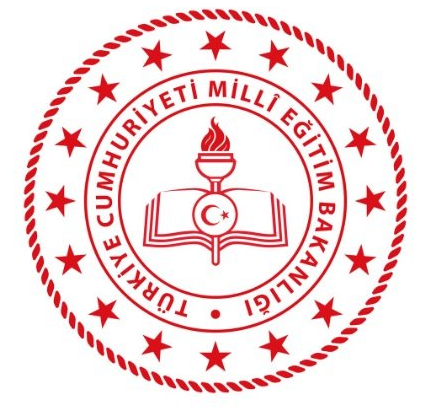 